KwanzaaKwanzaa (/ˈkwɑːn.zə/) meaning "first fruits of the harvest”, is a week-long celebration held in the United States. The celebration honors African heritage in African-American culture, and is observed from December 26 to January 1, culminating in a feast and gift-giving. Kwanzaa has seven core principles, and it was first celebrated in 1966–67.Seven Principles and SymbolsUnity: To strive for and to maintain unity in the family, community, nation, and race.Self-Determination: To define ourselves, name ourselves, create for ourselves, and speak for ourselves.Collective Work and Responsibility: To build and maintain our community together and make our brothers' and sisters' problems our problems, and to solve them together.Cooperative Economics: To build and maintain our own stores, shops, and other businPurpose: To make our collective vocation the building and developing of our community in order to restore our people to their traditional greatness.Creativity: To do always as much as we can, in the way we can, in order to leave our community more beautiful and beneficial than we inherited it.Faith: To believe with all our hearts in our people, our parents, our teachers, our leaders, and the righteousness and victory of our struggle.Kwanzaa symbols include a decorative mat on which other symbols are placed: corn and other crops, a candle holder with seven candles, a communal cup for pouring, gifts, a poster of the seven principles, and a black, red, and green flag. The symbols were designed to convey the seven principles.The holiday has also spread to Canada, and is celebrated by Black Canadians in a similar fashion as in the United States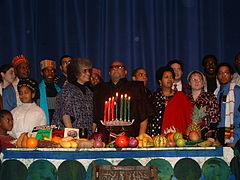 Observed byAfrican Americans TypeCultural and ethnicSignificanceCelebrates African heritage, unity, and culture.CelebrationsUnity
Creativity
Faith
Giving giftsDateDecember 26 to January 1